Об утверждении Положения о секторе дорожного и жилищно-коммунального хозяйства отдела капитального строительства и жилищно-коммунального хозяйства Управления по благоустройству и развитию территорий администрации Комсомольского муниципального округа Чувашской РеспубликиРуководствуясь Федеральным законом от 6 октября 2003 года № 131-ФЗ «Об общих принципах организации местного самоуправления в Российской Федерации», Уставом Комсомольского муниципального округа Чувашской Республики, в соответствии с решением Собрания депутатов Комсомольского муниципального округа Чувашской Республики от 16 декабря 2022 года № 6/93 «Об утверждении структуры администрации Комсомольского муниципального округа Чувашской Республики» администрация Комсомольского муниципального округа Чувашской Республики п о с т а н о в л я е т:1. Утвердить прилагаемое Положение о секторе дорожного и жилищно-коммунального хозяйства отдела капитального строительства и жилищно-коммунального хозяйства Управления по благоустройству и развитию территорий администрации Комсомольского муниципального округа Чувашской Республики.2. Настоящее постановление вступает в силу после дня его официального опубликования и распространяется на правоотношения, возникшие с 30 декабря 2022 года.Глава Комсомольскогомуниципального округа                                                                                 А.Н. ОсиповУТВЕРЖДЕНОпостановлением администрацииКомсомольского муниципального округаЧувашской Республикиот 09.01 2023г. № 18ПОЛОЖЕНИЕо секторе дорожного и жилищно-коммунального хозяйства отдела капитального строительства и жилищно-коммунального хозяйства Управления по благоустройству и развитию территорий администрации Комсомольского муниципального округа Чувашской Республики 1. ОБЩИЕ ПОЛОЖЕНИЯ1.1. Сектор дорожного и жилищно-коммунального хозяйства отдела капитального строительства и жилищно-коммунального хозяйства Управления по  благоустройству и развитию территорий администрации Комсомольского муниципального округа Чувашской Республики (далее – Сектор) является структурным подразделением отдела капитального строительства и жилищно-коммунального хозяйства (далее-Отдел) Управления по  благоустройству и развитию территорий администрации Комсомольского муниципального округа Чувашской Республики (далее – Управление), уполномоченным в области дорожного и жилищно-коммунального хозяйства на территории Комсомольского муниципального округа Чувашской Республики.1.2. Сектор осуществляет свою деятельность в соответствии с законодательством Российской Федерации, Чувашской Республики, Уставом Комсомольского муниципального округа Чувашской Республики, решениями Собрания депутатов Комсомольского муниципального округа Чувашской Республики, Положением об Управлении, Положением об Отделе, настоящим Положением и иными муниципальными правовыми актами.2. ОСНОВНЫЕ ЗАДАЧИ СЕКТОРА2.1. Осуществление полномочий в области жилищно–коммунального и дорожного хозяйства в соответствии с законодательством Российской Федерации, Чувашской Республики, Уставом Комсомольского муниципального округа Чувашской Республики, решениями Собрания депутатов Комсомольского муниципального округа Чувашской Республики, Положением об Управлении, Положением об отделе.2.2. Содействие всем участникам жилищно–коммунального и дорожного хозяйства (заказчикам, инвесторам, застройщикам, исполнителям работ и пользователям объектов инвестиционной деятельности) независимо от форм собственности в надлежащем осуществлении в установленном законом порядке строительства, реконструкции, ремонта, иного функционального изменения зданий, сооружений и их комплексов, объектов благоустройства, озеленения.2.3.  Организация и контроль работы по вопросам дорожного и жилищно-коммунального хозяйства в пределах компетенции, установленной действующим законодательством.2.4. Прогнозирование развития муниципального округа в области дорожного и жилищно-коммунального хозяйства.3. ОСНОВНЫЕ ФУНКЦИИ СЕКТОРА3.1. Участие в реализации государственных, федеральных, региональных и территориальных целевых программ социально-экономического развития, проектов, содержащих вопросы реконструкции, строительства, модернизации жилищно-коммунального и дорожного хозяйства, в том числе в Региональной программе по капитальному ремонту многоквартирных домов, Региональной программе по энергосбережению.3.2. Разработка и актуализация муниципальных программ, подпрограмм в сфере жилищно–коммунального и дорожного хозяйства, участие в их реализации.3.3. Разработка проектов муниципальных правовых актов в сфере жилищно– коммунального и дорожного хозяйства, проектов административных регламентов предоставления муниципальных услуг и осуществления муниципальных функций по полномочиям Сектора, внесение на утверждение в установленном порядке.Организация и проведение работ по внесению изменений и предложений по установлению размера платы за содержание и ремонт жилого помещения для нанимателей жилых помещений по договорам социального найма и договорам найма жилых помещений муниципального жилищного фонда.3.4. Участие в предоставлении муниципальных услуг в пределах полномочий, установленных Административными регламентами.	3.5. Организация осуществления регионального государственного жилищного надзора в части переданных администрации Комсомольского муниципального округа Чувашской Республики полномочий муниципального жилищного контроля.3.6. Согласование и вынесение на утверждение производственных программ организаций коммунального комплекса в сфере ЖКХ.3.7. Осуществление мониторинга дебиторской и кредиторской задолженности у ресурсоснабжающих организаций.3.8. Подготовка документации в рамках подготовки и прохождения отопительного периода (отчеты, акты, паспорта).3.9.  В рамках полномочий Сектора размещение информации на сайтах в сети Интернет, наполнение и актуализация сведений в информационных системах в области жилищно–коммунального и дорожного хозяйства в соответствии с законодательством, в том числе ГИС «ЖКХ», СКДФ,  АИС «Реформа ЖКХ», ФГИС «ЕРВК».3.10. Участие в работе комиссий администрации Комсомольского муниципального округа Чувашской Республики по вопросам, входящим в полномочия Сектора.3.11. Предоставление статистической отчетности.3.12. Подготовка отчётов о результатах деятельности Сектора.3.13. Проведение работ по комплектованию, хранению, учету и использованию архивных документов, сформировавшихся в процессе деятельности Сектора.3.14. Осуществление личного приема граждан, обеспечение своевременного рассмотрения устных и письменных обращений граждан и организаций по вопросам Сектора.3.15. Обеспечение защиты информации и персональных данных при осуществлении деятельности Сектора.3.16. Осуществление иных полномочий в соответствии с действующим законодательством.4. ПРАВА И ОТВЕТСТВЕННОСТЬ СЕКТОРА4.1. В пределах своей компетенции Сектор имеет право:4.1.1. Разрабатывать и вносить на утверждение в установленном порядке проекты муниципальных правовых актов.4.1.2. Согласовывать проекты муниципальных правовых актов администрации, решений Собрания депутатов Комсомольского муниципального округа Чувашской Республики, вносить по ним замечания и предложения.4.1.3. Запрашивать и получать в установленном действующим законодательством порядке от структурных подразделений администрации Комсомольского муниципального округа, органов государственной власти и организаций материалы и информацию, связанную с осуществлением функций, возложенных на Сектор.4.1.4. Привлекать с согласия руководителей структурных подразделений администрации Комсомольского муниципального округа и руководителей муниципальных предприятий, учреждений сотрудников этих предприятий, учреждений для подготовки проектов муниципальных правовых актов, а также для разработки и осуществления мероприятий, проводимых Сектором в соответствии с возложенными на него обязанностями.4.1.5. Представлять в установленном порядке администрацию Комсомольского муниципального округа в органах государственной власти, учреждениях и организациях по вопросам, отнесенным к полномочиям Сектора.4.1.6. Вносить на рассмотрение главе Комсомольского муниципального округа Чувашской Республики, начальнику Управления, начальнику Отдела предложения для принятия решений по реализации задач и функций, возложенных на Сектор.4.1.7. Давать разъяснения органам государственной власти, местного самоуправления, организациям, гражданам по вопросам, отнесенным к полномочиям Сектора.4.1.8. Осуществлять иные права в пределах своей компетенции в соответствии с законодательством Российской Федерации, Чувашской Республики, Уставом Комсомольского муниципального округа Чувашской Республики, решениями Собрания депутатов Комсомольского муниципального округа Чувашской Республики, Положением об Управлении, Положением об Отделе, настоящим Положением и иными муниципальными правовыми актами.4.2. Отдел несет ответственность:4.2.1. За своевременное и качественное исполнение функций, возложенных на Сектор настоящим Положением.5. ОРГАНИЗАЦИЯ ДЕЯТЕЛЬНОСТИ СЕКТОРА5.1. Сектор возглавляет заведующий, назначаемый и освобождаемый от должности начальником Управления. Заведующий Сектором является должностным лицом Сектора, несет ответственность за выполнение возложенных на Сектор задач и функций.5.2. Заведующий Сектором:5.2.1. Обеспечивает организацию работы и руководство деятельностью Сектора.5.2.2. Представляет интересы Сектора в государственных органах, судебных органах и других организациях.5.2.3. В пределах своей компетенции дает указания, обязательные для работников Сектора, распределяет обязанности между работниками Сектора.5.3. В случае временного отсутствия заведующего Сектором (нахождения в отпуске, временной нетрудоспособности и других случаях) обязанности заведующего сектором выполняет уполномоченный сотрудник Сектора в соответствии с приказом начальника Управления о возложении обязанностей.5.4. В состав Сектора входят следующие должности:- заведующий Сектором;- главный специалист-эксперт сектора дорожного и жилищно-коммунального хозяйства;- ведущий специалист- эксперт сектора дорожного и жилищно-коммунального хозяйства.5.5. Работники Сектора принимаются и увольняются начальником Управления. Работники Сектора, замещающие должности муниципальной службы, являются муниципальными служащими, на которых распространяется действие законодательства о муниципальной службе.5.6. Работники Сектора при выполнении возложенных на них функций руководствуются должностными инструкциями.5.7. Работники Сектора несут ответственность в соответствии с действующим законодательством, должностными инструкциями.6. ВЗАИМООТНОШЕНИЯ СЕКТОРА6.1. Сектор в процессе работы взаимодействует с органами государственной власти, органами местного самоуправления, муниципальными предприятиями, учреждениями, организациями независимо от формы собственности, находящимися на территории муниципального округа, в соответствии с законодательством Российской Федерации, Чувашской Республики, муниципальными правовыми актами.6.2. Сектор осуществляет свою деятельность во взаимодействии с постоянными комиссиями Собрания депутатов Комсомольского муниципального округа Чувашской Республики, структурными подразделениями администрации муниципального округа, Управления.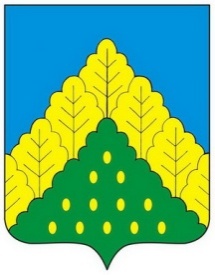 ЧĂВАШ РЕСПУБЛИКИНКОМСОМОЛЬСКИ МУНИЦИПАЛЛĂ ОКРУГĔН	АДМИНИСТРАЦИЙĔ                   ЙЫШẰНУ09.01.2023 ç.  № 18Комсомольски ялĕАДМИНИСТРАЦИЯКОМСОМОЛЬСКОГО МУНИЦИПАЛЬНОГО ОКРУГА      ЧУВАШСКОЙ РЕСПУБЛИКИ          ПОСТАНОВЛЕНИЕ09.01.2023 г. № 18село Комсомольское